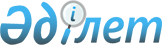 Бөрлі ауданы аумағында сайлау учаскелерін құру туралыБатыс Қазақстан облысы Бөрлі ауданы әкімінің 2014 жылғы 17 наурыздағы № 9 шешімі. Батыс Қазақстан облысы Әділет департаментінде 2014 жылғы 24 сәуірде № 3506 болып тіркелді.
      "Қазақстан Республикасындағы сайлау туралы" 1995 жылғы 28 қыркүйектегі Қазақстан Республикасы Конституциялық заңының 23-бабына, "Қазақстан Республикасындағы жергілікті мемлекеттік басқару және өзін-өзі басқару туралы" 2001 жылғы 23 қаңтардағы Қазақстан Республикасы Заңының 33-бабына сәйкес және Бөрлі аудандық (аумақтық) сайлау комиссиясының келісімі бойынша, аудан әкімі ШЕШІМ ҚАБЫЛДАДЫ:
      1. Бөрлі ауданының аумағында сайлау учаскелері қосымшаға сәйкес құрылсын.
      2. Осы шешімнің орындалуын бақылау аудан әкімі аппаратының басшысы М. С. Давлетжановқа жүктелсін.
      3. Осы шешім алғашқы ресми жарияланған күнінен бастап қолданысқа енгізіледі.
      "КЕЛІСІЛДІ"Бөрлі аудандық (аумақтық) сайлаукомиссиясының төрағасы_____________А. С. Сафималиев17.03.2014 ж Бөрлі ауданы аумағында сайлау учаскелері
      Ескерту. Қосымша жаңа редакцияда - Батыс Қазақстан облысы Бөрлі ауданы әкімінің 26.10.2020 № 16 шешімімен (алғашқы ресми жарияланған күнінен бастап қолданысқа енгізіледі); өзгеріс енгізіледі - Батыс Қазақстан облысы Бөрлі ауданы әкімінің 11.12.2020 № 18 (алғашқы ресми жарияланған күнінен бастап қолданысқа енгізіледі); 24.10.2023 № 13 (алғашқы ресми жарияланған күнінен бастап қолданысқа енгізіледі) шешімдерімен.
      № 77 сайлау учаскесі
      Орналасқан жері: Ақсай қаласы, 4 ықшам ауданы, Батыс Қазақстан облысы Бөрлі ауданының білім беру бөлімінің "Ақсай қаласының № 3 жалпы орта білім беретін мектебі" коммуналдық мемлекеттік мекемесінің ғимараты.
      Шекарасы: Ақсай қаласы, 4 ықшам ауданының № 6, № 7, № 11, № 12, № 14, № 16, № 17, № 18, № 21, № 22, № 23, № 31, № 33, № 34, № 35, № 36, №39, № 40, № 43, № 47, № 48, № 43А тұрғын үйлері.
      № 78 сайлау учаскесі
      Орналасқан жері: Ақсай қаласы, 5 ықшам ауданы, "Батыс Қазақстан облысы Бөрлі ауданының білім беру бөлімінің "Ақсай қаласының № 4 жалпы орта білім беретін мектебі" коммуналдық мемлекеттік мекемесінің ғимараты.
      Шекарасы: Ақсай қаласы, 5 ықшам ауданының № 1, № 2, № 3, № 15, № 20, № 21, № 22, № 23, № 24, № 26, № 27, № 27В, № 27Г, № 30, № 31, № 32, № 37, № 38, № 39 тұрғын үйлері, Дружба Народов көшесінің № 8 үйден № 8/11 үйге дейін тұрғын үйлері, 7 ықшам ауданының жеке тұрғын үйлері.
      № 79 сайлау учаскесі
      Орналасқан жері: Кеңтүбек ауылы, Советская көшесі, 62 үй, ауылдық мәдениет үйінің ғимараты.
      Шекарасы: Кеңтүбек ауылы, Шампа, Бақтыарал қыстақтар.
      № 80 сайлау учаскесі
      Орналасқан жері: Ақсай қаласы, 5 ықшам ауданы, "Батыс Қазақстан облысы Бөрлі ауданының білім беру бөлімінің "Ақсай қаласының № 4 жалпы орта білім беретін мектебі" коммуналдық мемлекеттік мекемесінің ғимараты.
      Шекарасы: Ақсай қаласы, 5 ықшам ауданының № 4, № 5, № 6, № 7, № 8, № 9, № 10, № 11, № 12, № 13, № 14, № 16, № 17, № 18, № 19 тұрғын үйлері, 9, 11, 12 ықшам аудандарының жеке тұрғын үйлері.
      №81 сайлау учаскесі
      Орналасқан жері: Ақсай қаласы, 10 ықшам ауданы, "Батыс Қазақстан облысы Бөрлі ауданының білім беру бөлімінің "Ақсай қаласының № 6 жалпы орта білім беретін мектебі" коммуналдық мемлекеттік мекемесінің ғимараты.
      Шекарасы: Ақсай қаласы, 10 ықшам ауданының № 2, № 3, № 4, № 5, № 6, № 7, № 8, № 9, № 10, № 11, № 12, № 13, № 15, № 16/1, № 28, № 29 тұрғын үйлері, № 16, № 17 жеке тұрғын үйлері, Абай даңғылындағы № 29 үйден № 45/1 үйге дейін үйлері, Қарашығанақ -1 ықшам аудандағы тұрғын үйлері.
      № 82 сайлау учаскесі
      Орналасқан жері: Ақсай қаласы, Батыс Қазақстан облысының әкімдігі денсаулық сақтау басқармасының шаруашылық жүргізу құқығындағы "Бөрлі аудандық орталық ауруханасы" мемлекеттік коммуналдық кәсіпорнының ғимараты.
      Шекарасы: Ақсай қаласы, Строительная, Амангельды, Бейбітшілік, Оңтүстік, Бекзат Саттарханов, Новая, Уральская, Карачаганакская, Ақсу, Болашақ көшелері, "Астана Құм – 2005" жауапкершілігі шектеулі серіктестігінің вахта қалашығындағы тұрғын кешені, Абай даңғылындағы № 40 үйден № 88 үйге дейін тұрғын үйлері, чех қалашығының тұрғын кешені.
      № 83 сайлау учаскесі
      Орналасқан жері: Ақсай қаласы, Железнодорожная көшесі, № 125/3 үй, "Бөрлі ауданы әкімдігінің "Балалар өнер мектебі" мемлекеттік коммуналдық қазыналық кәсіпорнының ғимараты.
      Шекарасы: Ақсай қаласы, 4 ықшам ауданының № 1, № 2, № 3, № 4, № 5, № 8, № 9, № 10 тұрғын үйлері, Железнодорожная көшесіндегі жатақхана, 2, 3 ықшам аудандарының тұрғын үйлері, С. Датов № 1 көшесіндегі жатақхана, Жастар көшесіндегі тұрғын үйлер, Көктем ықшам ауданы, 5А ықшам ауданы, Абай даңғылының № 8/2, № 12/2, № 12/3, № 14/1 үйлері, Абай даңғылының тақ бетіндегі № 1 үйден № 25 үйге дейін, Абай даңғылының жұп бетіндегі № 16 үйден № 40 үйге дейін тұрғын үйлері.
      № 84 сайлау учаскесі
      Орналасқан жері: Қарағанды ауылы, Тарасенко көшесі, 32 А үй, ауылдық клубтың ғимараты.
      Шекарасы: Қарағанды ауылы.
      № 85 сайлау учаскесі
      Орналасқан жері: Достық ауылы, Жамбыл атындағы көшесі, 8 үй, ауылдық мәдениет үйінің ғимараты.
      Шекарасы: Достық ауылы.
      № 86 сайлау учаскесі
      Орналасқан жері: Ақсу ауылы, Достық көшесі, 26 үй, ауылдық мәдениет үйінің ғимараты.
      Шекарасы: Ақсу ауылы, Жаңақоныс қыстағы.
      № 87 сайлау учаскесі
      Орналасқан жері: Ақсай қаласы, Железнодорожная көшесі 161, Батыс Қазақстан облысының әкімдігі денсаулық сақтау басқармасының шаруашылық жүргізу құқығындағы "Бөрлі аудандық орталық ауруханасы" мемлекеттік коммуналдық кәсіпорнының ғимараты.
      Шекарасы: Ақсай қаласы, қаланың ескі құрылыс салудың оңтүстік жағындағы шығыс бөлігі (теміржол желісі бойымен) Абай даңғылының № 8/2А – 40 (жұп жағы) үйлері; Қайыр Шакенов көшесінің № 1-14 (тақ жағы) үйлері, Элеваторная көшесінің № 1 - 14 үйлері, Жібек жолы көшесінің № 35 - 53 (тақ жағы), № 56 - 102 (жұп жағы) үйлері, Әл-Фараби көшесінің № 103 - 205 (тақ жағы), № 74 - 146 (жұп жағы) үйлері, Железнодорожная көшесінің № 39 - 119 (тақ жағы), № 92 - 116 (жұп жағы) үйлері, Жұбан Молдағалиев көшесінің № 1 - 67 (тақ жағы), № 2 - 60 (жұп жағы) үйлері, Қайыр Шакенов көшесінің № 1 - 9 үйлері, Хиуаз Доспанова көшесінің № 47 - 121 (тақ жағы), № 46 - 124 (жұп жағы) үйлері, Бурлинская көшесінің № 3(3), 3/15 а, 4, 6, 8/1, 8/2, 79, 83 үйлері, Мұхтар Әуезов көшесінің № 27 - 72/2 (тақ жағы), № 20 - 66 (жұп жағы) үйлері, Шыңғырлау көшесінің № 39 - 129 (тақ жағы), № 44 - 128 (жұп жағы) үйлері, Чапаев көшесінің № 9 - 81(тақ жағы), № 42 - 114 (жұп жағы) үйлері, Цвилинг көшесінің № 99 - 165 (тақ жағы), № 92 - 156 (жұп жағы) үйлері, М. Мәметова көшесінің № 1 - 67 (тақ жағы), № 2 - 64 (жұп жағы) үйлері, Тихоненко көшесінің № 85 - 175 (тақ жағы), № 74 - 148 (жұп жағы) үйлері, Бурлинская көшесінің № 1 - 13 (тақ жағы) үйлері, 1 ықшам ауданының № 1 - 16 үйлері.
      № 88 сайлау учаскесі
      Орналасқан жері: Ақсай қаласы, Әл-Фараби көшесі, №95 үй, аудандық мәдениет үйінің ғимараты.
      Шекарасы: Ақсай қаласы, Әл-Фараби көшесінің тақ бетіндегі №75 үйден №101 үйге дейін, Әл-Фараби көшесінің жұп бетіндегі №52 үйден №72 үйге дейін, Тихоненко көшесінің тақ бетіндегі №43 үйден №83 үйге дейін, Тихоненко көшесінің жұп бетіндегі №34 үйден №44 үйге дейін, Хиуаз Доспанова көшесінің тақ бетіндегі №13 үйден №45 үйге дейін, Хиуаз Доспанова көшесінің жұп бетіндегі №14 үйден №44 үйге дейін, Шыңғырлау көшесінің тақ бетіндегі №1 үйден №37 үйге дейін, Шыңғырлау көшесінің жұп бетіндегі №2 үйден №42 үйге дейін, Цвилинг көшесінің тақ бетіндегі №61 үйден №97 үйге дейін, Цвилинг көшесінің жұп бетіндегі №54 үйден №90 үйге дейін, Чапаев көшесінің тақ бетіндегі №3/1 үйден №7/2 үйге дейін, Чапаев көшесінің жұп бетіндегі №2 үйден №38 үйге дейін, Арыстанов көшесінің тақ бетіндегі №1 үйден №5 үйге дейін, Арыстанов көшесінің жұп бетіндегі №2 үйден №10 үйге дейін, Қайыр Шакенов көшесінің жұп бетіндегі №2 үйден №30 үйге дейін, Мұхтар Әуезов көшесінің тақ бетіндегі №1/1 үйден №25 үйге дейін, Мұхтар Әуезов көшесінің жұп бетіндегі №3А үйден №18 үйге дейін, Бөрлі көшесінің тақ бетіндегі №1 үйден №35 үйге дейін, Бөрлі көшесінің жұп бетіндегі №2 үйден №28 үйге дейін, Ақбұлақ көшесінің тақ бетіндегі №1 үйден №25 үйге дейін, Ақбұлақ көшесінің жұп бетіндегі №2 үйден №28 үйге дейін, Жаңаталап көшесінің тақ бетіндегі №1 үйден №21 үйге дейін, Байжиен көшесінің тақ бетіндегі №1 үйден №41 үйге дейін, Байжиен көшесінің жұп бетіндегі №2 үйден №20 үйге дейін, Железнодорожная көшесінің тақ бетіндегі №17/1 үйден №37 үйге дейін, Железнодорожная көшесінің жұп бетіндегі №76 үйден №90 үйге дейін, Юбилейная көшесінің тақ бетіндегі №1 үйден №7 үйге дейін, Юбилейная көшесінің жұп бетіндегі №2 үйден №12 үйге дейін, Жібек жолы көшесінің жұп бетіндегі №38 үйден №50 үйге дейін тұрғын үйлері.
      № 89 сайлау учаскесі
      Орналасқан жері: Ақсай қаласы, Ықсанов көшесі, № 83 үй, "Батыс Қазақстан облысы Бөрлі ауданының білім беру бөлімінің Ақсай қаласының № 1 мектеп-балабақша кешені" коммуналдық мемлекеттік мекемесінің ғимараты. Шекарасы: Ақсай қаласының солтүстік бөлігі, Джамбульская көшесінің жұп және тақ беттеріндегі № 1 үйден № 203 үйге дейін, Жайық көшесінің жұп және тақ беттеріндегі № 1 үйден № 113 үйге дейін, Талғат Бигелдинов көшесінің жұп және тақ беттеріндегі № 1 үйден № 77 үйге дейін, Казахстанская көшесінің жұп және тақ беттеріндегі № 1 үйден № 133 үйге дейін, Торговая көшесінің жұп және тақ беттеріндегі № 1 үйден № 12 үйге дейін, Алексеев көшесінің жұп және тақ беттеріндегі № 1 үйден № 31 үйге дейін, Деповская көшесінің жұп және тақ беттеріндегі № 1 үйден № 99 үйге дейін, Балдырған көшесінің жұп және тақ беттеріндегі № 1 үйден № 19 үйге дейін, Транспортная көшесінің жұп және тақ беттеріндегі № 1 үйден № 21 үйге дейін, Совхозная көшесінің жұп және тақ беттеріндегі № 1 үйден № 32/1 үйге дейін, Көкжиек көшесінің жұп және тақ беттеріндегі № 1 үйден № 29 үйге дейін тұрғын үйлері, Гугня разъезі, № 7 совхозы.
      № 90 сайлау учаскесі
      Орналасқан жері: Ақсай қаласы, Ықсанов көшесі, № 83 үй, "Батыс Қазақстан облысы Бөрлі ауданының білім беру бөлімінің Ақсай қаласының № 1 мектеп-балабақша кешені" коммуналдық мемлекеттік мекемесінің ғимараты.
      Шекарасы: Ақсай қаласының солтүстік бөлігі, Ықсанов көшесінің жұп және тақ беттеріндегі № 1 үйден № 183 үйге дейін, Буденный көшесінің жұп және тақ беттеріндегі № 1 үйден № 195 үйге дейін, Еңбекші көшесінің жұп және тақ беттеріндегі № 1 үйден № 103 үйге дейін, Солтүстік көшесінің жұп және тақ беттеріндегі № 1 үйден № 112 үйге дейін, Авторотовская көшесінің жұп және тақ беттеріндегі № 1 үйден № 16 үйге дейін, Зерде көшесінің жұп және тақ беттеріндегі № 1 үйден № 13 үйге дейін, Электростанционная көшесінің жұп және тақ беттеріндегі № 1 үйден № 35 үйге дейін, Мостовая көшесінің жұп және тақ беттеріндегі № 1 үйден № 7 үйге дейін, Береке көшесінің жұп және тақ беттеріндегі № 1 үйден № 39/1 үйге дейін тұрғын үйлері, Жаркий разъезі.
      № 91 сайлау учаскесі
      Орналасқан жері: Қызылтал ауылы, Ақсай көшесі, 34 үй, ауылдық клубтың ғимараты.
      Шекарасы: Қызылтал ауылы, Ақселен көшесінің № 1 - 63 (тақ жағы), № 2 - 60 (жұп жағы) тұрғын үйлері, Ақсай, Ақсуат, Аққұм, Ақбулак, Ақжайық, Бейбітшілік, Бота, Бақтыбаева, Жеңіс, Желтоқсан, Жаңа, Сайқұдық, Сырым, Самал, Школьная, Наурыз, Тереңсай, Шалқар, Шыңғырлау, Қызылтал, Строительная 2, Строительная 3 көшелері.
      № 92 сайлау учаскесі
      Орналасқан жері: Ақсай қаласы, 10 ықшам ауданы, "Батыс Қазақстан облысы Бөрлі ауданының дене шынықтыру және спорт бөлімінің "Қарашығанақ" спорт кешені" мемлекеттік мекемесінің ғимараты.
      Шекарасы: Ақселен көшесінің № 62 - 156 (тақ жағы), № 65 - 155 (жұп жағы) тұрғын үйлері, Мирогородская, Солтүстік, Ақжайық, Строительная 1, Строительная 4 көшелері, 13 ықшам ауданы.
      № 93 сайлау учаскесі
      Алынып тасталды - Батыс Қазақстан облысы Бөрлі ауданы әкімінің 24.10.2023 № 13 шешімімен (оның алғашқы ресми жарияланған күнінен кейін күнтізбелік он күн өткен соң қолданысқа енгізіледі).
      № 94 сайлау учаскесі
      Орналасқан жері: Бөрлі ауылы, Чапаев көшесі, 13/1 үй, "Батыс Қазақстан облысы Бөрлі ауданының мәдениет және тілдерді дамыту бөлімінің Бөрлі аудандық демалу орталығы" мемлекеттік коммуналдық қазыналық кәсіпорнының ғимараты.
      Шекарасы: Бөрлі ауылы, Амангелді Иманов көшесінің үйлері, Амангельды алаңдағы үйлер, Волков көшесінің үйлері, Достық көшесінің № 1 – 83 (тақ жағы), № 2 - 44 үйлері (жұп жағы), Илекская көшесінің үйлері, Колхозная көшесінің үйлері, Октябрьская көшесінің № 1 – 31 (тақ жағы), № 2 - 46 (жұп жағы) үйлері, Чапаев көшесінің үйлері, Степная көшесінің үйлері, Спортивная көшесінің үйлері, Теміржол көшесінің үйлері, Пролетарская көшесінің № 1 – 63 (тақ жағы), № 2 - 42/1 (жұп жағы) үйлері, Орал көшесінің үйлері, Садовая көшесінің № 1 – 49 (тақ жағы), № 2 – 38 (жұп жағы) үйлері.
      № 95 сайлау учаскесі
      Орналасқан жері: Бөрлі ауылы, Садовая көшесі, 93 үй, Батыс Қазақстан облысының әкімшілігі білім басқармасының "Ауылшаруашылық колледжі" мемлекеттік коммуналдық қазыналық кәсіпорнының ғимараты.
      Шекарасы: Бөрлі ауылы, 8 наурыз көшесінің үйлері, А.Л.КовалҰв көшесінің үйлері, Жамбыл Жабаев көшесінің үйлері, Достық № 85 – 173 (тақ жағы), № 46 -104/2 (жұп жағы) көшесінің үйлері, Куспинская көшесінің үйлері, Колхозный тұйық көшесінің үйлері, Лесная көшесінің үйлері, Октябрьская көшесінің № 33 - 83 (тақ жағы), № 50 - 94 (жұп жағы) үйлері, Утвинская көшесінің үйлері, Самал ықшам ауданының үйлері, Пролетарская көшесінің № 67 - 139 (тақ жағы), № 42 - 58 (жұп жағы) үйлері, Садовая көшесінің № 51 - 97 (тақ жағы), № 40 – 110/2 (жұп жағы) үйлері және Масайтобе ауылы.
      № 96 сайлау учаскесі
      Орналасқан жері: Қанай ауылы, Ленин көшесі, 32 үй, ауылдық мәдениет үйінің ғимараты.
      Шекарасы: Қанай ауылы, Данилякөл қыстағы.

      № 98 сайлау учаскесі

      Орналасқан жері: Димитрово ауылы, Луговая көшесі, 20 үй, ауылдық клубтың ғимараты.

      Шекарасы: Димитрово ауылы.

      № 99 сайлау учаскесі

      Орналасқан жері: Қарашығанақ ауылы, Батыс Қазақстан облысы Бөрлі ауданының білім беру бөлімінің "Қарашығанақ бастауыш мектебі" коммуналдық мемлекеттік мекемесінің ғимараты.

      Шекара: Қарашығанақ ауылы.

      № 100 сайлау учаскесі

      Орналасқан жері: Жаңаталап ауылы, Школьная көшесі, 5 үй, ауылдық клубтың ғимараты.

      Шекарасы: Жаңаталап ауылы.

      № 101 сайлау учаскесі

      Орналасқан жері: Успеновка ауылы, Советская көшесі, 11 үй, ауылдық мәдениет үйінің ғимараты.

      Шекарасы: Успеновка ауылы, Қаракемір қыстағы.

      № 102 сайлау учаскесі

      Орналасқан жері: Ақбұлақ ауылы, Алгабасская көшесі,1 үй, ауылдық клубтың ғимараты.

      Шекарасы: Ақбұлақ ауылы, Сатайкөл қыстағы.

      № 103 сайлау учаскесі

      Орналасқан жері: Пугачев ауылы, Тәуелсіздік көшесі, 20 үй, ауылдық мәдениет үйінің ғимараты.

      Шекарасы: Пугачев ауылы, Бесағаш ауылы, Пепел және Сұлусай разъездері.

      № 104 сайлау учаскесі

      Орналасқан жері: Аралтал ауылы, Ақжол көшесі, 11 үй, "Бөрлі ауданының орталықтандырылған кітапханалар жүйесі" мемлекеттік мекемесінің ғимараты.

      Шекарасы: Аралтал ауылы.

      № 106 сайлау учаскесі

      Орналасқан жері: Қарақұдық ауылы, Ленин көшесі, 11 үй, ауылдық клубтың ғимараты.

      Шекарасы: Қарақұдық ауылы.

      № 107 сайлау учаскесі

      Орналасқан жері: Приурал ауылы, Куриленко атындағы көшесі, 45 үй, ауылдық мәдениет үйінің ғимараты.

      Шекарасы: Приурал ауылы.

      № 108 сайлау учаскесі

      Орналасқан жері: Жарсуат ауылы, Желтоқсан көшесі, 3 үй, ауылдық мәдениет үйінің ғимараты.

      Шекарасы: Жарсуат ауылы.

      № 109 сайлау учаскесі

      Орналасқан жері: Утвинка ауылы, Школьная көшесі, 4 үй, ауылдық клубтың ғимараты.

      Шекарасы: Утвинка ауылы.

      № 110 сайлау учаскесі

      Орналасқан жері: Бумакөл ауылы, Аманжол Ғұсманов көшесі, 1 үй, ауылдық клубтың ғимараты.

      Шекарасы: Бумакөл ауылы.

      № 111 сайлау учаскесі

      Орналасқан жері: Облавка ауылы, Клубная көшесі, 3 үй, ауылдық клубтың ғимараты.

      Шекарасы: Облавка ауылы.

      № 161 сайлау учаскесі

      Орналасқан жері: Ақсай қаласы, Әл-Фараби көшесі, № 56/1 үй, "Батыс Қазақстан облысы Бөрлі ауданының білім беру бөлімінің "Ақсай қаласының № 5 жалпы орта білім беретін мектебі" коммуналдық мемлекеттік мекемесінің ғимараты.

      Шекарасы: Ақсай қаласы, Әл-Фараби көшесінің тақ бетіндегі № 1 үйден № 73 үйге дейін, Әл-Фараби көшесінің жұп бетіндегі № 2 үйден № 50/1 үйге дейін, Жібек жолы көшесінің тақ бетіндегі № 1 үйден № 11А үйге дейін, Жібек жолы көшесінің жұп бетіндегі № 2 үйден № 36 үйге дейін, Тихоненко көшесінің тақ бетіндегі № 1 үйден № 41 үйге дейін, Тихоненко көшесінің жұп бетіндегі № 2 үйден № 32 үйге дейін, Хиуаз Доспанова көшесінің тақ бетіндегі № 1 үйден № 11 үйге дейін, Хиуаз Доспанова көшесінің жұп бетіндегі № 2 үйден № 12 үйге дейін, Шыңғырлау көшесінің тақ бетіндегі № 1/22 үйден № 1/1 үйге дейін, Шыңғырлау көшесінің жұп бетіндегі № 1/19А үйден № 2/3 үйге дейін, Цвилинг көшесінің тақ бетіндегі № 1 үйден № 59 үйге дейін, Цвилинг көшесінің жұп бетіндегі № 2 үйден № 52 үйге дейін, Мұхтар Әуезов көшесінің тақ бетіндегі № 2/9 үйден № 8/17 үйге дейін, Мухтар Әуезов көшесінің жұп бетіндегі № 8/26 үйден № 8/16А үйге дейін, Бөрлі көшесінің тақ бетіндегі № 37 үйден № 83 үйге дейін, Бөрлі көшесінің жұп бетіндегі № 30 үйден № 94 үйге дейін, Ақбұлақ көшесінің № 26 үйі, Жаңаталап көшесінің тақ бетіндегі № 23 үйден № 77 үйге дейін, Байжиен көшесінің тақ бетіндегі № 41 үйден № 47 үйге дейін, Батыс көшесінің тақ бетіндегі № 1/3 үйден № 35 үйге дейін, Батыс көшесінің жұп бетіндегі № 2 үйден № 20 үйге дейін, Железнодорожная көшесінің тақ бетіндегі № 1 үйден № 17/1 үйге дейін, Железнодорожная көшесінің жұп бетіндегі № 2 үйден № 72/3 үйге дейін, Юбилейная көшесінің № 8 үйі, Иван Ващук көшесінің жұп бетіндегі № 2 үйден № 16/1 үйге дейін, Луговая көшесінің тақ бетіндегі № 1/1 үйден № 23/1 үйге дейін, Луговая көшесінің жұп бетіндегі № 2/2 үйден № 54 үйге дейін, 8 наурыз көшесінің тақ бетіндегі № 1 үйден № 29 үйге дейін, 8 наурыз көшесінің жұп бетіндегі № 2 үйден № 32 үйге дейін, Желтоқсан көшесінің тақ бетіндегі № 1 үйден № 47 үйге дейін, Желтоқсан көшесінің жұп бетіндегі № 2 үйден № 42 үйге дейін, Жібек жолы көшесінің тақ бетіндегі № 1 үйден № 11А үйге дейін, Жібек жолы көшесінің жұп бетіндегі № 2/1 үйден № 34 үйге дейін, Өркен көшесінің тақ бетіндегі № 1 үйден № 29 үйге дейін, Өркен көшесінің жұп бетіндегі № 2 үйден № 16 үйге дейін, Степной переулок көшесінің тақ бетіндегі № 1 үйден № 33 үйге дейін, Степной переулок көшесінің жұп бетіндегі № 2 үйден № 34 үйге дейін, Орталық көшесінің № 1 үйден № 6 үйге дейін тұрғын үйлері.


					© 2012. Қазақстан Республикасы Әділет министрлігінің «Қазақстан Республикасының Заңнама және құқықтық ақпарат институты» ШЖҚ РМК
				
      Аудан әкімі

М. Тусупкалиев
Бөрлі ауданы әкімінің
2014 жылғы 17 наурыздағы
№ 9 шешіміне қосымша